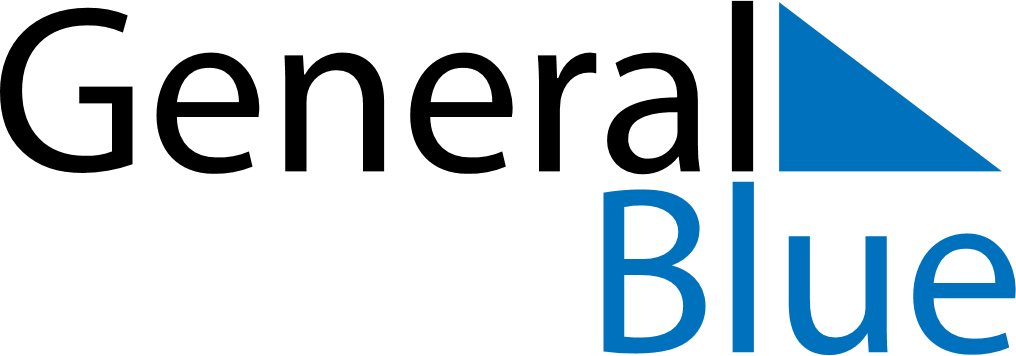 September 2024September 2024September 2024September 2024September 2024September 2024Knik-Fairview, Alaska, United StatesKnik-Fairview, Alaska, United StatesKnik-Fairview, Alaska, United StatesKnik-Fairview, Alaska, United StatesKnik-Fairview, Alaska, United StatesKnik-Fairview, Alaska, United StatesSunday Monday Tuesday Wednesday Thursday Friday Saturday 1 2 3 4 5 6 7 Sunrise: 6:49 AM Sunset: 9:07 PM Daylight: 14 hours and 17 minutes. Sunrise: 6:52 AM Sunset: 9:03 PM Daylight: 14 hours and 11 minutes. Sunrise: 6:54 AM Sunset: 9:00 PM Daylight: 14 hours and 6 minutes. Sunrise: 6:57 AM Sunset: 8:57 PM Daylight: 14 hours and 0 minutes. Sunrise: 6:59 AM Sunset: 8:54 PM Daylight: 13 hours and 54 minutes. Sunrise: 7:02 AM Sunset: 8:51 PM Daylight: 13 hours and 48 minutes. Sunrise: 7:04 AM Sunset: 8:47 PM Daylight: 13 hours and 43 minutes. 8 9 10 11 12 13 14 Sunrise: 7:07 AM Sunset: 8:44 PM Daylight: 13 hours and 37 minutes. Sunrise: 7:09 AM Sunset: 8:41 PM Daylight: 13 hours and 31 minutes. Sunrise: 7:12 AM Sunset: 8:38 PM Daylight: 13 hours and 25 minutes. Sunrise: 7:14 AM Sunset: 8:35 PM Daylight: 13 hours and 20 minutes. Sunrise: 7:17 AM Sunset: 8:31 PM Daylight: 13 hours and 14 minutes. Sunrise: 7:20 AM Sunset: 8:28 PM Daylight: 13 hours and 8 minutes. Sunrise: 7:22 AM Sunset: 8:25 PM Daylight: 13 hours and 2 minutes. 15 16 17 18 19 20 21 Sunrise: 7:25 AM Sunset: 8:22 PM Daylight: 12 hours and 57 minutes. Sunrise: 7:27 AM Sunset: 8:18 PM Daylight: 12 hours and 51 minutes. Sunrise: 7:30 AM Sunset: 8:15 PM Daylight: 12 hours and 45 minutes. Sunrise: 7:32 AM Sunset: 8:12 PM Daylight: 12 hours and 39 minutes. Sunrise: 7:35 AM Sunset: 8:09 PM Daylight: 12 hours and 34 minutes. Sunrise: 7:37 AM Sunset: 8:06 PM Daylight: 12 hours and 28 minutes. Sunrise: 7:40 AM Sunset: 8:02 PM Daylight: 12 hours and 22 minutes. 22 23 24 25 26 27 28 Sunrise: 7:42 AM Sunset: 7:59 PM Daylight: 12 hours and 16 minutes. Sunrise: 7:45 AM Sunset: 7:56 PM Daylight: 12 hours and 11 minutes. Sunrise: 7:47 AM Sunset: 7:53 PM Daylight: 12 hours and 5 minutes. Sunrise: 7:50 AM Sunset: 7:49 PM Daylight: 11 hours and 59 minutes. Sunrise: 7:52 AM Sunset: 7:46 PM Daylight: 11 hours and 54 minutes. Sunrise: 7:55 AM Sunset: 7:43 PM Daylight: 11 hours and 48 minutes. Sunrise: 7:57 AM Sunset: 7:40 PM Daylight: 11 hours and 42 minutes. 29 30 Sunrise: 8:00 AM Sunset: 7:37 PM Daylight: 11 hours and 36 minutes. Sunrise: 8:02 AM Sunset: 7:33 PM Daylight: 11 hours and 31 minutes. 